Name________________________________________________________________                      Five-Star HomeworkInstructions:  Choose any combination of activities below to earn 5 stars.  The learning opportunities below are grouped according to level of challenge.  More stars are awarded to the more challenging activities. It is okay to go above and beyond to earn more stars!Color in the stars of the chosen activities. Attach this cover sheet to the completed assignments.***Due Date: Friday, October 26.  Please attach this page to the top of your homework.  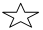 Practice reading your sight words often. And, if you learned all 200 words, continue practicing how to spellthem.Review the words from prior weeks, too.Read a fiction book to a parent. Try to retell the characters, setting, and sequenced events. Try to do this without looking in the book!Kids Heart Challenge is Nov. 8th! Create a large poster advertising the event. Make sure to include the name of the event, the date, and a detailed illustration that shows how fun it is going to be! We will display your poster in the hallway for everyone to see! Don’t forget to return your permission slip, also!Solve the following extended response problem. Make sure to include several possible solutions using pictures AND numbers. Write sentences to explain how you solved the problem.Paden checked out 10 books from the Kennesaw Library. Some were fiction and some were non-fiction.  How many of each could she have checked out?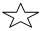 Who was Ben Franklin? Why was he important? We have already begun learning about this American hero.Research Franklin to find out key details about his life. Make a chart to present his contributions and character traits to the class.                           *Have To*This week all of our words have a LONG O sound, spelled with a final (bossy) e.      ___o_eWrite 10 of the trickiest words on a separate page. Use a crayon or colored pencil to highlight the o in purple and the silent e in orange for each.Bonus: Practice blending the phonics words (sounding them out), grouping the words that rhyme together, and spelling them.                      *Have To*Cuddle up with an adult and read your Baggy Books. Add any extra books to your reading log.  Return the books and signed log on Friday. Remember to circle each day that reading takes place. It’s Bus Driver Appreciation Week! Write a card to a bus driver to show your thanks for getting students to and from school safely! Write a few sentences and draw a nice picture.Bring it to school by Tuesday or hand it to the driver yourself.Read at least two books from https://www.raz-plus.com/. Remember to listen to the books, read them, and take the quiz for each. Add the books to your reading log. Remember that our login is dgrecko and your password is the same as your computer login. If you need your password ask your teacher.